بسم الله الرحمن الرحيماختبار نهاية الفصل الدراسي الأول  – ( الدور الأول ) – للعام الدراسي 1445هـالسؤال الأول : فهم المقروء :      قبل اكتشاف الأنسولين كان داء السكري من الأمراض المخيفة التي كان مصير صاحبها هو الموت ، كان السكري يساهم في تفاقم حالة المريض، وكان العلاج الأكثر فعالية هو وضع نظام غذائي صارم للغاية من أجل الاحتفاظ بالسكر إلى الحد الأدنى.والأنسولين مادةً تُفرزها غُدَّةُ البنكرياس، وتنظم نسبة السكر في الدم في حال ارتفاعها. عرف الأطباء منذ زمن غير قصير طبيعة مرض السكري، وشخصوا الحالة، وعرفوا الأسباب، لكن المشكلة كانت في كيفية استخلاص الأنسولين منْ غُدّة البنكرياس، وكيفية تزويد المريض بها.فقد توصل العلماء إلى أن البنكرياس له وظايفتان إنتاج عصارات الجهاز الهضمي ، وإنتاج مادة تعمل على تنظيم سكر الجلوكوز ، كان هذا هو المفتاح لو تم حل اللغز سوف يتم حل لغز داء السكري ولكن التقدم كان بطئيًا  وقد ظلت هذه المشكلة قائمة حتى تمكن الطبيب الكندي فريدريك بانتنغ عام ١٩٢١م من استخراج أول كمية من الأنسولين من بنكرياس أحد الكلاب  وحقن بانتنغ بها مريضًا مشرفًا على الموت فتحسنت صحته. وقد توافد المرضى على بانتنغ  فكان الواحد منهم يدخل إليه محمولاً ثم يخرج من عنده وقد تحسنت حالته. وبذلك تقدّم العلمُ خُطوةً في علاج مرض السكري، حصل على أساسها بانتنغ على جائزة نوبل تقديرًا له على إنجازه العظيم..            8- لماذا كان مرض السكري مخيفا في بادئ الأمر ؟.................................................................................................9 – ما وظيفة البنكرياس ؟  ...........................................................................................10 – هل الالتزام بنظام غذائي صحي ضروري لمريض السكري أم الأنسولين وحده يكفي ؟.................................................................................................................  السؤال الثاني  : الصنف اللغوي  :  السؤال الثالث :الوظيفة النحوية    السؤال الرابع  :الأسلوب اللغوي    السؤال الخامس : الرسم الإملائي  :    ** اختر الإجابة الصحيحة : السؤال السادس  : الرسم الكتابي :      اكتب ما يلي بخط الرقعة                   قبل اكتشاف الأنسولين كان داء السكري من الأمراض المخيفة...................................................................................................................................................................................................................................................................................................................................................................................................................................................................................................................................................................................................................................................................................................................................................................................................................................................................................................................................................................................................................................................................................................................................................................................................................................................................................................................................................................................................................................................................................................................................................................................................   ـــــــــــــــــــــــــــــــــــــــــــــــــــــــــــــــــــــــــــــــــــــــــــــــــــــــــــــــــــــــــــــــــــــــــــــــــــــــــــــــــــــــــــــــــــــــــــــــــــــــــــــانتهت الأسئلةمــــع تمنياتي لكم بالـتــوفـيــق والـنـجـــاح 0إعداد قناة التعلم التفاعلينموذج الإجابة https://youtu.be/_7nzkYNd06kرابط التليجرام https://t.me/tdsglبسم الله الرحمن الرحيماختبار نهاية الفصل الدراسي الأول  – ( الدور الأول ) – للعام الدراسي 1444هـالسؤال الأول : فهم المقروء :      كَانَ الْخَلِيفَةُ الْعَبَّاسِيُّ الْمَأْمُونُ يُحِبُّ العَدْلَ، وَيُكْرِمُ الْقُضَاةَ المقسطين، وَيَسْأَلُ عَنْ أَحْوَالِهِمْ. وَذَاتَ يَوْمٍ جَاءَهُ رَجُلٌ مِنْ بَلْدَةٍ بَعِيدَةٍ فَسَأَلَهُ الْخَلِيفَةُ: - كَيْفَ حَالُ الْقَاضِي مَعَكُمْ؟ فَقَالَ الرَّجُلُ: "مَعَاذَ اللَّه يَا أَمِيرَ الْمُؤْمِنِينَ إِنْ لَدَيْنَا قَاضِيَاً لا يَفْهَمُ، وَحَاكِما لا يَرْحَمُ."فَشَعَرَ الْخَلِيفَةُ بِالْغَضَبِ وَصَاحَ: "وَيْحَكَ، وَكَيْفَ ذَلِكَ؟!"أَجَابَ الرَّجُلُ: سَأَحْكِي لَكَ يا أَمِيرَ الْمُؤْمِنِينَ وَاحِدَةً مِنْ حِكَايَاتِهِ: كُنتُ أَطْلُبُ رَجُلاً أَرْبَعَةً وَعِشْرِينَ دِرْهَمَا، وَالرَّجُلُ يُمَاطِلُ في رَدِّهَا لِي، فَأَخَذْتُهُ إِلَى الْقَاضِي . وَقُلْتُ لَهُ: يَا سَيِّدِي، لِي عِنْدَ هَذا الرَّجُلِ أَرْبَعَةٌ وَعِشْرُونَ دِرْهَما . فَقَالَ لَهُ الْقَاضِي: رُدَّ لِلرِّجُلِ مَالَهُ.فَقَالَ الرَّجُلُ: أصْلَحَ اللهُ القَاضِي عِنْدِي حِمَارٌ أعمل عَلَيْهِ فَأَكْسَبُ أَرْبَعَةَ دَرَاهِمَ كُلِّ يَوْمٍ... وَأَخَذْتُأُوَفِّر كل ُيَوْمٍ دِرْهَمَيْنِ، حَتَّى صَارَ عِنْدِي بَعْدَ اثْنَيْ عَشَرَ يَوْمًا أَرْبَعةٌ وَعِشْرُونَ دِرْهَمًا، وَحِينَمَا ذَهَبْتُ إلى هَذَا الرَّجُلِ وَأَشَارَ إِلَيَّ - لَمْ أَجِدْهُ، وَظَلَّ غَائِبًا حَتَّى اليَوْمَ.  فَسَأَلَهُ القَاضِي وَأَيْنَ الدَّرَاهِمَ الآنَ؟رَدَّ الرَّجُلُ: لَقَدْ أنفقتها.  فَعَادَ القَاضِي يَسْأَلُهُ: وَمَتَى سَتَعِيدُ لِلرَّجُلِ دَرَاهِمَهُ.فَقَالَ الرَّجُلُ : أَرَى أَنْ تَحْبِسَهُ اثْنَيْ عَشَرَ يَوْمًا حَتَّى أَجْمَعَ لَهُ أَرْبَعًة وَعِشْرِينَ دِرْهَمًا فَأُعْطِيها لَهُ؛ لأنني أَخْشَى إِنْ جَمَعْتُهَا وَهُوَ حُرٌّ لم أجدهُ فَأَصْرِفهَا ثَانِيَةً ....  ضَحِكَ الْمَأْمُونُ وَقَالَ: وَمَاذَا فَعَلَ القَاضِي؟فَقَالَ الرَّجُلُ: لَقَدْ حَبَسَنِي يَا أَمِيرَ الْمُؤْمِنِينَ اثْنَيْ عَشَرَ يَوْمًا لَأَسْتَرْجِعَ دَرَاهِمِي. فَازْدَادَ ضَحِكُ الْمَأْمُونُ وَأَمَرَ بِعَزْلِ ذَلِكَ الْقَاضِي.8- ماذا تفعل لو كنت مكان القاضي لتحل المشكلة ؟.................................................................................................9- لماذا لم يرد صاحب الدين المال لصاحبه؟......................................................................................10 - ما صفات القاضي في بلاد الرجل حسب رأيه؟..............................................................................................................................................  السؤال الثاني  : الصنف اللغوي  :  السؤال الثالث :الوظيفة النحوية    السؤال الرابع  :الأسلوب اللغوي   ـــــــــــــــــــــــــــــــــــــــــــــــــــــــــــــــــــــــــــــــــــــــــــــــــــــــــــــــــــــــــــــــــــــــــــــــــــــــــــــــــــــــــــــــــــــــــــــــــــــــــــــــــــــــــــــــــــــــــ  السؤال الخامس : الرسم الإملائي  :    ** اختر الإجابة الصحيحة : السؤال السادس  : الرسم الكتابي :      اكتب ما يلي بخط الرقعة                  تنافس همة المواطن السعودي جبل طويق علوا ويعانق طموحه عنان السماء...................................................................................................................................................................................................................................................................................................................................................................................................................................................................................................................................................................................................................................................................................................................................................................................................................................................................................................................................................................................................................................................................................................................................................................................................................................................................................................................................................................................................................................................................................................................................................................................................   ـــــــــــــــــــــــــــــــــــــــــــــــــــــــــــــــــــــــــــــــــــــــــــــــــــــــــــــــــــــــــــــــــــــــــــــــــــــــــــــــــــــــــــــــــــــــــــــــــــــــــــــانتهت الأسئلةمــــع تمنياتي لكم بالـتــوفـيــق والـنـجـــاح 0إعداد قناة التعلم التفاعلينموذج الإجابة https://youtu.be/_7nzkYNd06kرابط التليجرام https://t.me/tdsgl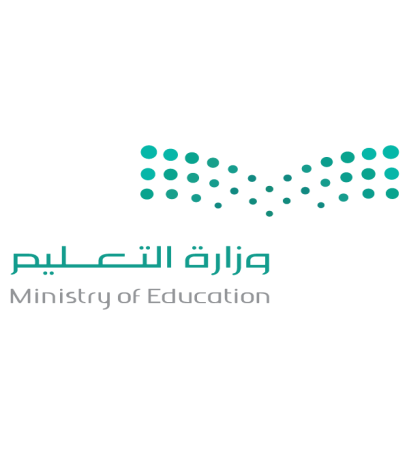      ـــــــــــــــــــــــــــــــــــــــــــــــــــــــــــــــــــــــــــــــــــــــــــــــــــــــــــــــــــــــــــــــــــــــــــــــــــــــــــــــــــــــــــــــــــــــــــــــــــــــــــــــــــــــــاختبار نهاية الفصل الدراسي ( الأول / الدور الأول) في مقرر لغتي الخالدة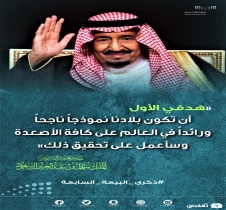  للصف الثاني متوسط من العام الدراسي 1442-1443 هـبسم الله الرحمن الرحيمالسؤال الأول: فهم المقروءتتمتع المملكة ببنية تحتية رقمية قوية ساهمت في تسريع عملية التحول الرقمي فيها. وعملت هذه البنية على تمكين المملكة لمواجهة الأزمات المُعطلة لكافّة الخدمات في القطاعين العام والخاص، كما ساهمت في استمرارية الأعمال والعمليات التعليمية وكافّة متطلبات الحياة اليومية للمواطن والمقيم في ظل جائحة كورونا (كوفيد-19). وقد صُنفِت المملكة ضمن أفضل 10 دول متقدمة في العالم لما تمتلكه من متانة في البنية التحتية الرقمية.قامت المملكة بتحسين جودة الخدمات الرقمية المقدمة للمستفيدين من خلال الشراكة مع القطاع الخاص لتوفير تغطية شبكة الألياف الضوئية لأكثر من 3.5 مليون منزل في جميع أنحاء المملكة، وزادت حركة الإنترنت خلال الجائحة بنسبة 30٪، وضاعفت حركة الإنترنت من خلال عبر مقسم الانترنت الوطني، وكذلك زادت سرعة الإنترنت من تسعة ميجابت/الثانية في عام ألفان وسبعة عشر إلى مائة وتسعة ميجابت/الثانية في عام ألفان وعشرون، واستكمال توسعة نظام التغطية الداخلية في التوسعة السعودية الثالثة في الحرم المكي.تحقيق المملكة لقب "الدولة الأكثر تقدمًا" من بين دول العشرين في التنافسية الرقمية بسبب الدعم الحكومي الشامل للتحول الرقمي في المملكة كجزء من رؤية 2030.وفرت المملكة خدمات الاتصالات الأساسية بنسبة 100% للأسر، حيث غطت أكثر من خمسمائة وستٌ وسبعون ألف منزل بالنطاق العريض اللاسلكي في المناطق النائية.وقد عملت المملكة على وضع استراتيجية خمسية ضمن ثلاث خطط عمل:خطة العمل الأولى: 2006 - 2010سعت إلى أن يتمكن الجميع بنهاية عام 2010م، من أي مكان وفي أي وقت، من الحصول على الخدمات الحكومية بمستوى متميز وبطريقة متكاملة وسهلة من خلال الكثير من الوسائل الإلكترونية الآمنة.خطة العمل الثانية: ٢٠١٢ - ٢٠١٦ سعت إلى تمكين الجميع من استخدام خدمات حكومية فعالة بطريقة آمنة ومتكاملة وسهلة من خلال قنوات إلكترونية متعددة.خطة العمل الثالثة: ٢٠٢٠ - ٢٠٢٤ هي خطة العمل الحالية والتي تسعى للوصول إلى مفهوم "الحكومة الذكية". أ/ اختاري الإجابة الصحيحة فيما يأتي بوضع دائرة حول الحرف الذي يمثل الإجابة الصحيحة.ب/ أجيبي بـ (صح) أو (خطأ) بوضع دائرة حول الحرف الذي يمثل الإجابة الصحيحة.السؤال الثاني: الرسم الإملائي - الرسم الكتابيالرسم الإملائيأ/ اختاري الإجابة الصحيحة فيما يأتي بوضع دائرة حول الحرف الذي يمثل الإجابة الصحيحة.ب/ أجيبي حسب المطلوب فيما يأتي:عند التحليل الإملائي لكلمة (كفاءة) فإن حركة الهمزة...................................أنون كلمة (جزء) تنوين نصب...................................الرسم الكتابيأ/ اختاري الإجابة الصحيحة فيما يأتي بوضع دائرة حول الحرف الذي يمثل الإجابة الصحيحة.ب/ أجيبي بـ (صح) أو (خطأ) بوضع دائرة حول الحرف الذي يمثل الإجابة الصحيحة.السؤال الثالث: الصنف اللغوي – الأسلوب اللغويالصنف اللغوياختاري الإجابة الصحيحة فيما يأتي بوضع دائرة حول الحرف الذي يمثل الإجابة الصحيحة.الأسلوب اللغوياختاري الإجابة الصحيحة فيما يأتي بوضع دائرة حول الحرف الذي يمثل الإجابة الصحيحة.السؤال الرابع: الوظيفة النحويةأ/ صلي العبارات في العمود (أ)  بما يناسبها من العمود (ب)ب/ اختاري الإجابة الصحيحة فيما يأتي بوضع دائرة حول الحرف الذي يمثل الإجابة الصحيحةأولا: فهم المقروء من نص الصدقة والكوب اقرأ ثم أجب اشتهر أحد الأغنياء في مدينته بالكرم الشديد ، خاصة ً مع الفقراء والمساكين ، وكان ذا مال وفير ولكن كانت له عادتان سيئتان فقد كان يتفاخر على المساكين وهو يعطيهم الصدقات ، فإذا طلب منه أحدهم درهمًا كان يقول له بصوت عالٍ أمام الناس : درهمًا واحدًا ؟ أنا لا أعطي أحدًا درهما فقط خذ هذه عشرة دراهم وكان أيضُا يمن على الفقراء بعد أن يعطيهم الصدقات فإذا مر على فقير كان قد أعطاه صدقة يقول له أمام الناس : ماذا فعلت أيها الرجل بالمال الذي أعطيته لك ؟ أحللتمشاكلك به ؟ولذلك كان الفقراء يكرهونه رغم أنه يتصدق عليهم وكانوا يتمنون لو يكف عن هذه العادة السيئةولكنه لم يعدل عنها بل استمر يتباهى أمام الناس بما يم لك وبما يعطي الفقراء والمساكين من أموال.   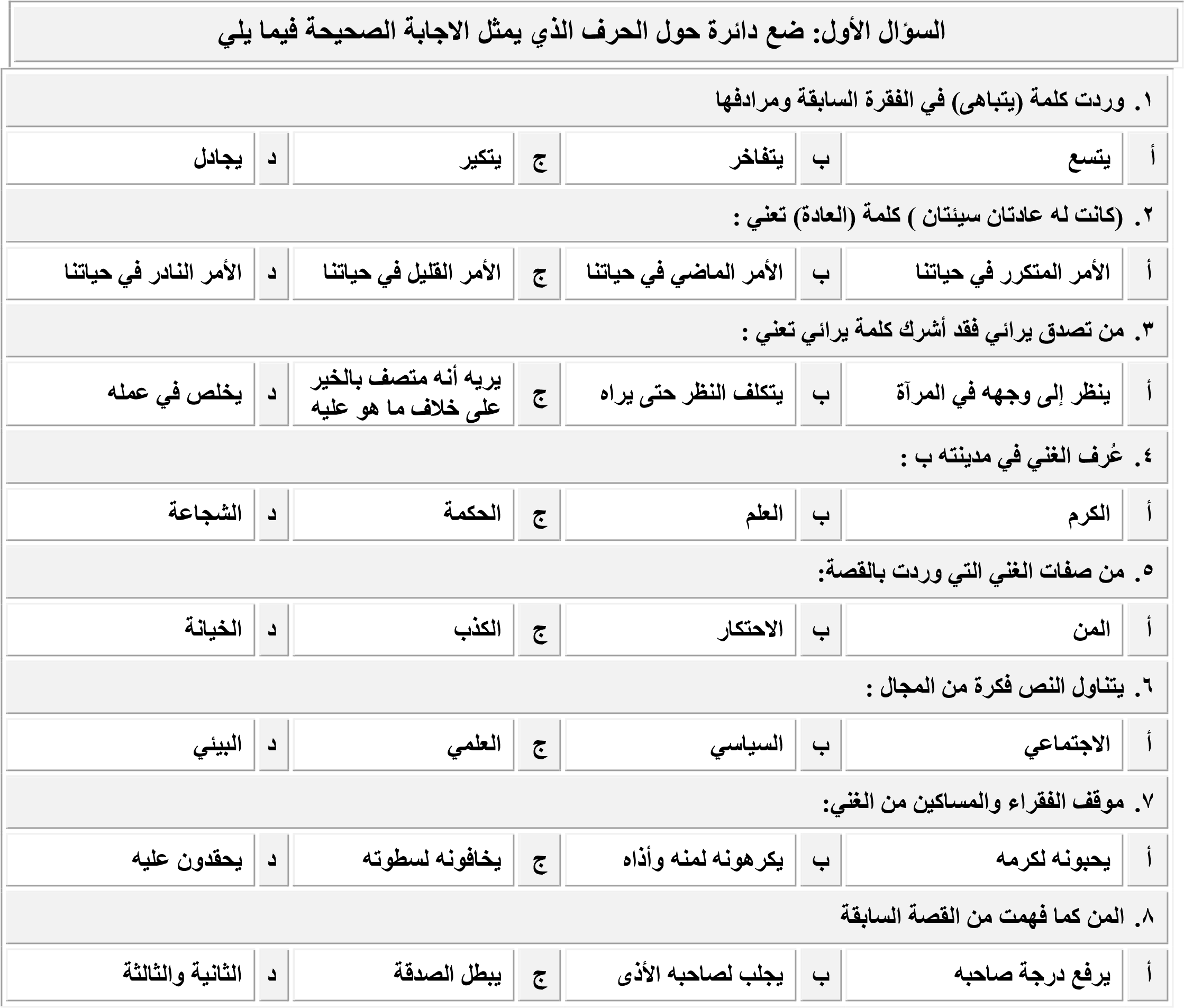  9-أكمل مكان النقط             )أ ( العادتان السيئتان التي تحدثت عنهما الفقرة هما.......................................،..................... . )ب( الصفة التي تقرب صاحبها من الله وتجعل عمله مقبولا وهي مغايره لما يفعله الغني ه ي  ...............................          ثانيا الصنف اللغوي:  ضع علامة ) √( أمام العبارة الصحيحة وعلامة) ×( أمام العبارة غير الصحيحة صباحًا مساء ليلاً شهرًا الأسماء السابقة ظرف زمان                                               )            ( ظرفا الزمان والمكان اسمان مجروران على الظرفية                                              )            ( 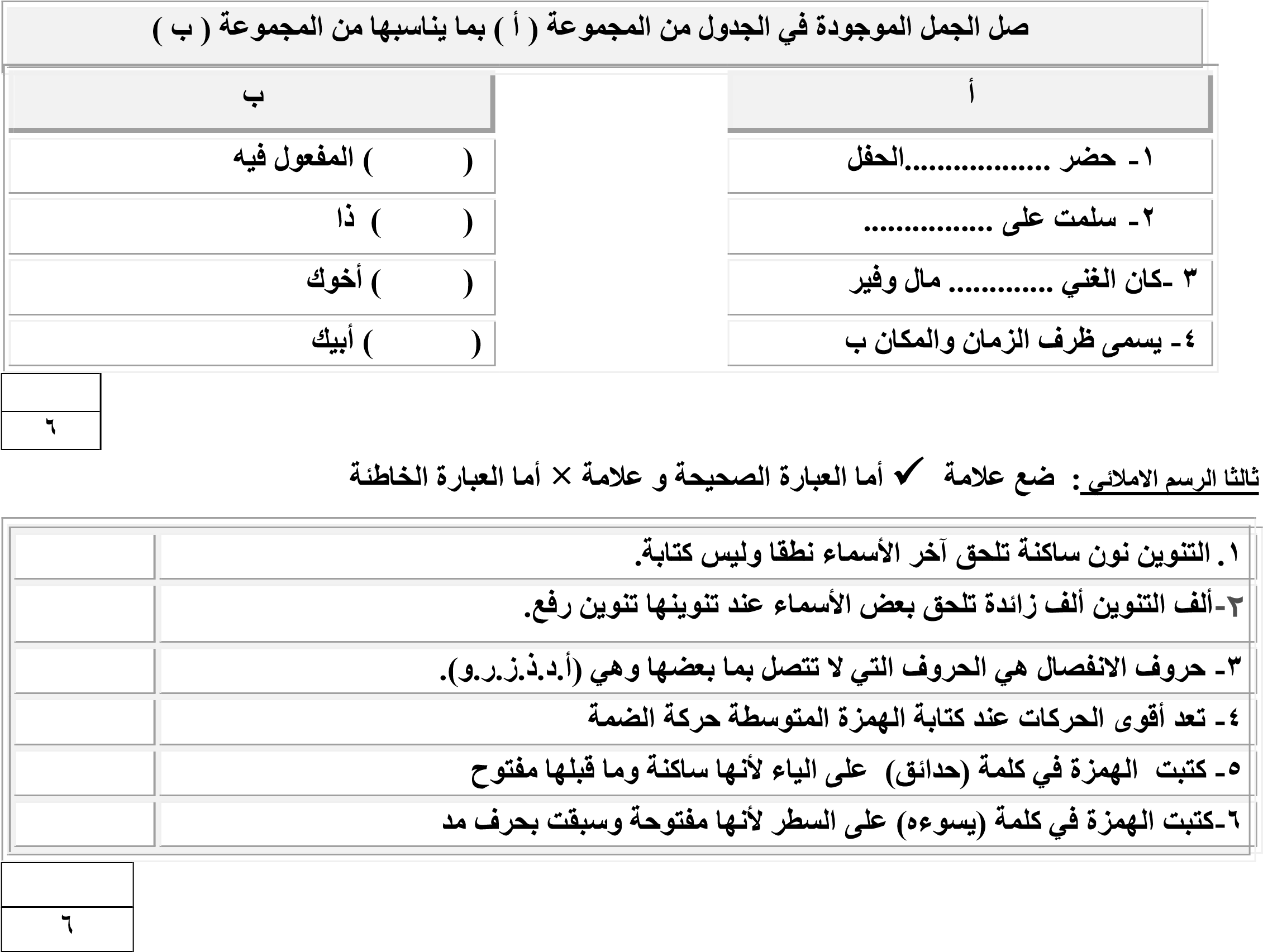 خامساً الوظيفة النحوية ضع دائرة حول الحرف الذي يمثل الاجابة الصحيحة فيما يل ي سادسا : الرسم الكتابي : ضع دائرة حول الحرف الذي يمثل الاجابة الصحيحة فيما يل ي 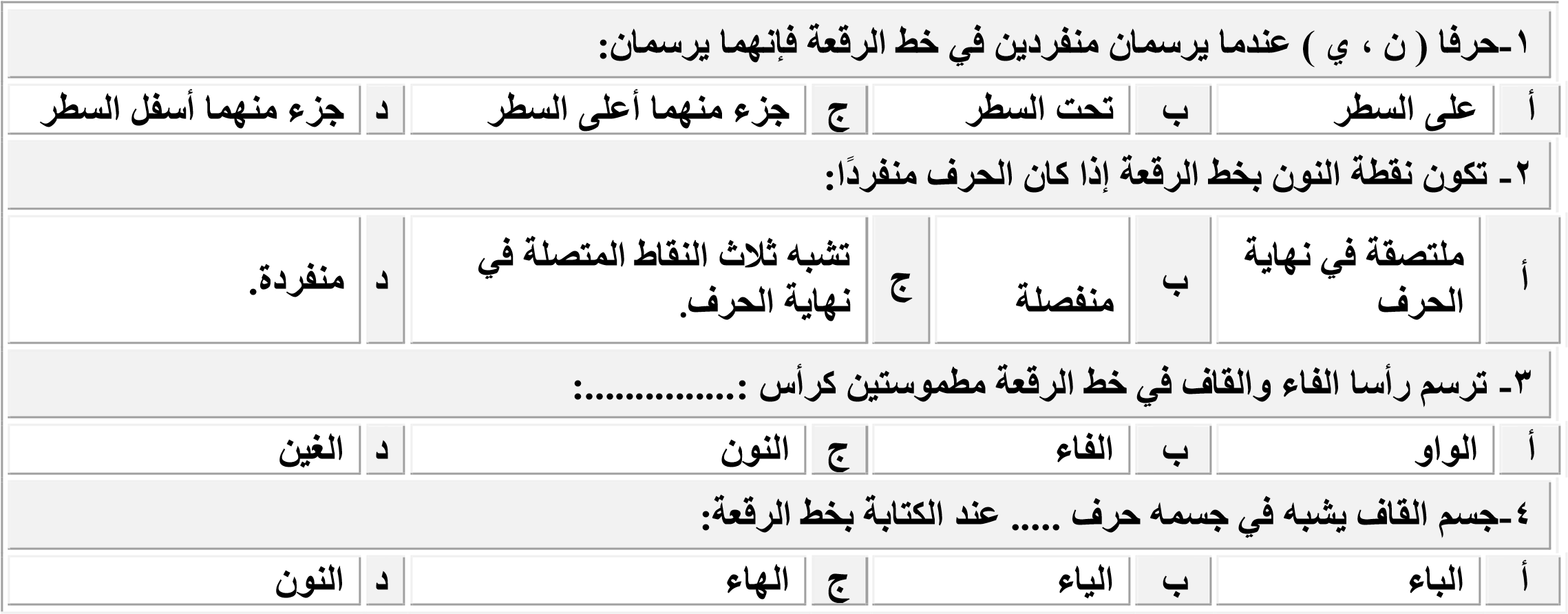 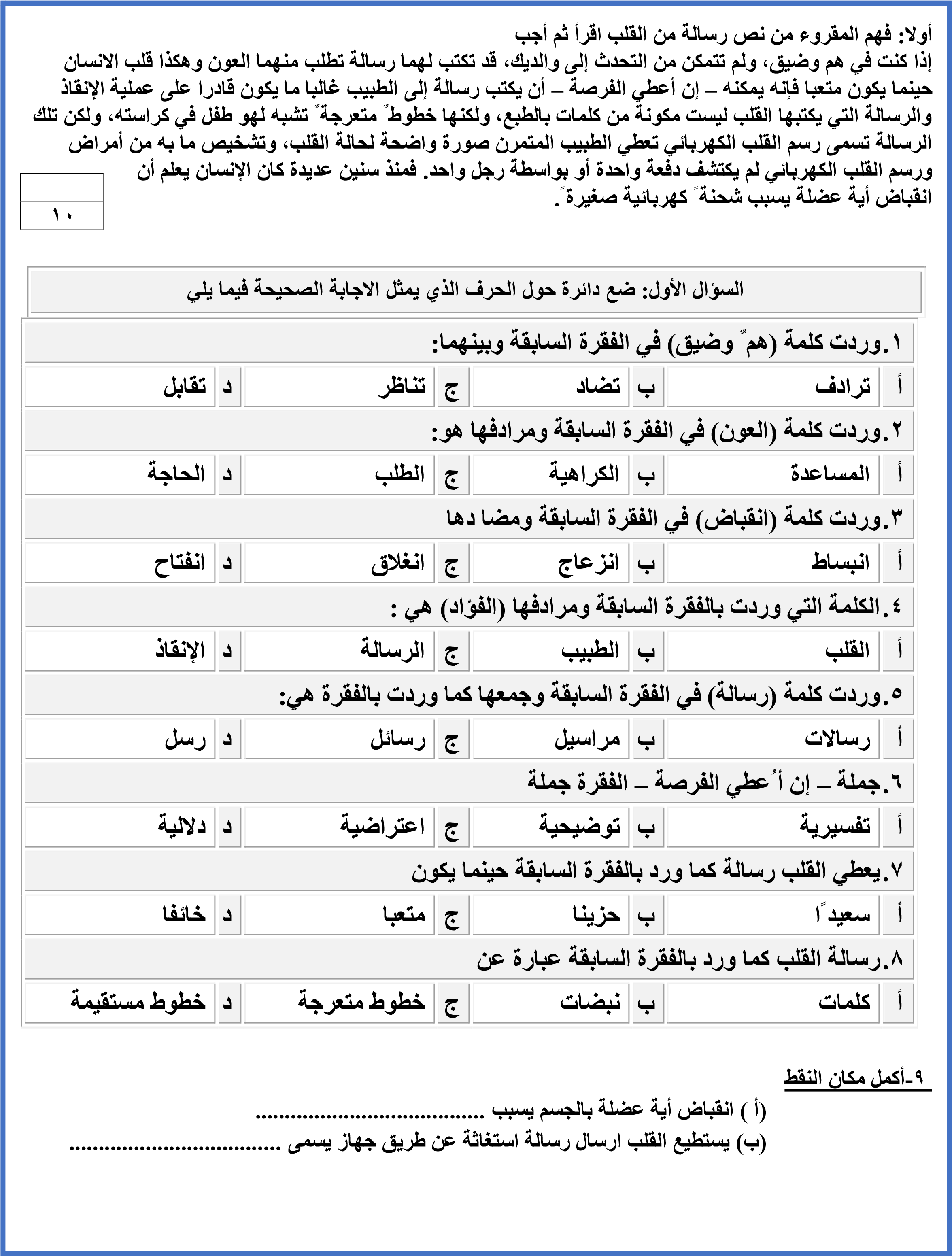 ً	ً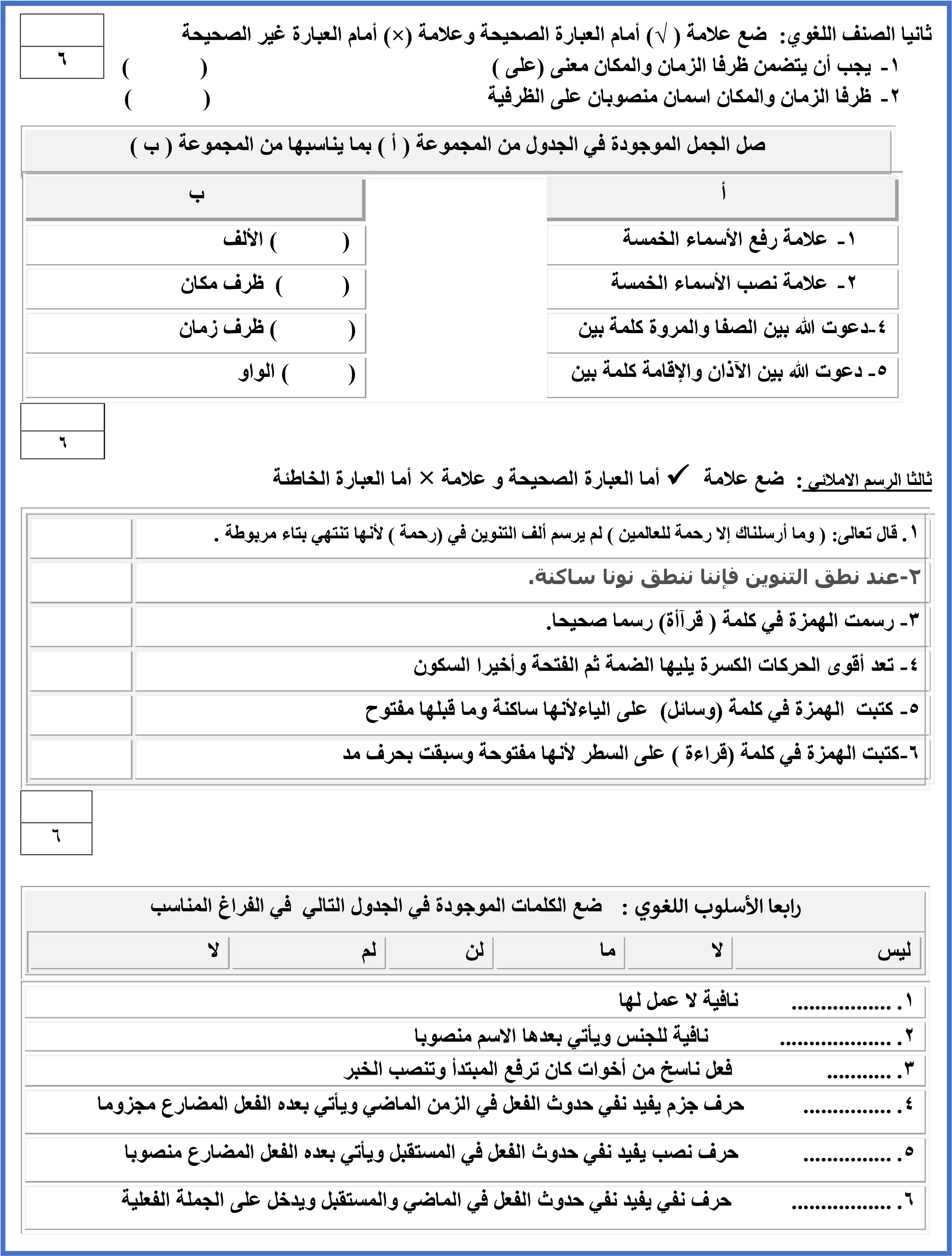 المملكة العربية السعوديةوزارة التعليمإدارة التعليم .................مدرسة : ......................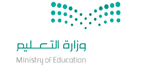 المادة : لغتي الخالدةالصف : الثاني  المتوسطالزمن : ساعتان اسم الطالب : ........................................................................................................الصف : الثاني   المتوسط (      )  101- ما اسم الغدة التي تفرز الأنسولين؟1- ما اسم الغدة التي تفرز الأنسولين؟1- ما اسم الغدة التي تفرز الأنسولين؟1- ما اسم الغدة التي تفرز الأنسولين؟1- ما اسم الغدة التي تفرز الأنسولين؟أ – الغدة الدرقية       ب- الغدة اللعابية        ب- الغدة اللعابية        ب- الغدة اللعابية        جـ - غدة البنكرياس     2- ما وظيفة مادة الأنسولين؟2- ما وظيفة مادة الأنسولين؟2- ما وظيفة مادة الأنسولين؟2- ما وظيفة مادة الأنسولين؟2- ما وظيفة مادة الأنسولين؟أ – تفرز السكر في الدم       ب- تنظم نسبة السكر في الدم         ب- تنظم نسبة السكر في الدم         ب- تنظم نسبة السكر في الدم         جـ ـ خفض السكر في الدم       3- ما المشكلة التي واجهت الأطباء بعد تشخيص مرض السكري ومعرفة أسبابه ؟   3- ما المشكلة التي واجهت الأطباء بعد تشخيص مرض السكري ومعرفة أسبابه ؟   3- ما المشكلة التي واجهت الأطباء بعد تشخيص مرض السكري ومعرفة أسبابه ؟   3- ما المشكلة التي واجهت الأطباء بعد تشخيص مرض السكري ومعرفة أسبابه ؟   3- ما المشكلة التي واجهت الأطباء بعد تشخيص مرض السكري ومعرفة أسبابه ؟   أ – استخلاص الأنسولين من البنكرياس ب- معرفة الغدة التي تفرز الأنسولين         ب- معرفة الغدة التي تفرز الأنسولين         ب- معرفة الغدة التي تفرز الأنسولين         جـ - معرفة نسبة الأنسولين    4- ما جنسية الطبيب الوارد في النص ؟4- ما جنسية الطبيب الوارد في النص ؟4- ما جنسية الطبيب الوارد في النص ؟4- ما جنسية الطبيب الوارد في النص ؟4- ما جنسية الطبيب الوارد في النص ؟أ – هندي   ب- ألماني     ب- ألماني     ب- ألماني     جـ ـ كندي     5- ما الجائزة التي حصل عليها بانتنغ ؟5- ما الجائزة التي حصل عليها بانتنغ ؟5- ما الجائزة التي حصل عليها بانتنغ ؟5- ما الجائزة التي حصل عليها بانتنغ ؟5- ما الجائزة التي حصل عليها بانتنغ ؟أ – جائزة الدولة التقديرية   ب- جائزة نوبل      ب- جائزة نوبل      جـ ـ جائزة العلوم الوطنية     جـ ـ جائزة العلوم الوطنية     6- الحيوان الذي تم استخلاص الأنسولين منه في أول أمر:6- الحيوان الذي تم استخلاص الأنسولين منه في أول أمر:6- الحيوان الذي تم استخلاص الأنسولين منه في أول أمر:6- الحيوان الذي تم استخلاص الأنسولين منه في أول أمر:6- الحيوان الذي تم استخلاص الأنسولين منه في أول أمر:أ – القطط    ب- الأرانب     ب- الأرانب     ب- الأرانب     جـ ـ الكلاب     7- كيف كان يتم علاج السكري قبل اكتشاف الأنسولين؟  7- كيف كان يتم علاج السكري قبل اكتشاف الأنسولين؟  7- كيف كان يتم علاج السكري قبل اكتشاف الأنسولين؟  7- كيف كان يتم علاج السكري قبل اكتشاف الأنسولين؟  7- كيف كان يتم علاج السكري قبل اكتشاف الأنسولين؟  أ – وضع نظام غذائي صارم    أ – وضع نظام غذائي صارم    ب- بالحجر الصحي      ب- بالحجر الصحي      جـ ـ بإعطاء المريض مسكنات للمرض        61 – شارك أخوك في المسابقة.  المحل الإعرابي لكلمة  "أخوك " ...1 – شارك أخوك في المسابقة.  المحل الإعرابي لكلمة  "أخوك " ...1 – شارك أخوك في المسابقة.  المحل الإعرابي لكلمة  "أخوك " ...أ – الرفع ب- النصب جـ ـ الجر2- الجملة التي بها ظرف زمان :2- الجملة التي بها ظرف زمان :2- الجملة التي بها ظرف زمان :أ- اليوم جميل     ب – سافرت يوم الجمعة    جـ ـ احذر يوم الحساب  3- يتضمن ظرف الزمان والمكان معنى حرف الجر .......3- يتضمن ظرف الزمان والمكان معنى حرف الجر .......3- يتضمن ظرف الزمان والمكان معنى حرف الجر .......أ- منب ـ عنجـ ـ في 4 – من أوقات إجابة الدعاء بين الأذان والإقامة:                كلمة "بين " ظرف 4 – من أوقات إجابة الدعاء بين الأذان والإقامة:                كلمة "بين " ظرف 4 – من أوقات إجابة الدعاء بين الأذان والإقامة:                كلمة "بين " ظرف أ – للمكان ب- للزمان جـ ـ غير ذلك5- لا تصح صلاة من وقف خلف الصف.                  كلمة ( خلف )ظرف 5- لا تصح صلاة من وقف خلف الصف.                  كلمة ( خلف )ظرف 5- لا تصح صلاة من وقف خلف الصف.                  كلمة ( خلف )ظرف أ- للزمان    ب – مكان   جـ ـ غير ذلك 6- أنصتوا إلى .........عندما يتحدث.6- أنصتوا إلى .........عندما يتحدث.6- أنصتوا إلى .........عندما يتحدث.أ- أبوكم ب ـ أباكمجـ ـ أبيكم    61 – عوقب المقصرون على تقصيرهم  . إعراب "المقصرون" 1 – عوقب المقصرون على تقصيرهم  . إعراب "المقصرون" 1 – عوقب المقصرون على تقصيرهم  . إعراب "المقصرون" أ – فاعل       ب- خبرجـ ـ نائب فاعل 2- الفلاح حصد الزرع.       الفاعل في الجملة السابقة :  2- الفلاح حصد الزرع.       الفاعل في الجملة السابقة :  2- الفلاح حصد الزرع.       الفاعل في الجملة السابقة :  أ- الفلاح ب – الزرع جـ - ضمير مستتر جوازا3- صمم ........الخرائط 3- صمم ........الخرائط 3- صمم ........الخرائط أ – المهندسون  ب ـ المهندسات  جـ ـ المهندسين4- نائب الفاعل اسم مرفوع أسند إليه الفعل   4- نائب الفاعل اسم مرفوع أسند إليه الفعل   4- نائب الفاعل اسم مرفوع أسند إليه الفعل   أ- المبني للمعلوم ب – المبني للمجهول جـ- الناسخ 5- تولى ........ بن الجراح قيادة الجيوش الإسلامية5- تولى ........ بن الجراح قيادة الجيوش الإسلامية5- تولى ........ بن الجراح قيادة الجيوش الإسلاميةأ – أبوعبيدة ب ـ أبي عبيدةجـ ـ أبا عبيدة6-  قرأ محمد القصتين .                 عند بناء الجملة للمجهول نقول : 6-  قرأ محمد القصتين .                 عند بناء الجملة للمجهول نقول : 6-  قرأ محمد القصتين .                 عند بناء الجملة للمجهول نقول : أ- قرأ القصتين  ب – قرئت القصتان    جـ- قرئت القصتين     61 – .......الجو حارا.                 أداة النفي المناسبة للجملة السابقة 1 – .......الجو حارا.                 أداة النفي المناسبة للجملة السابقة 1 – .......الجو حارا.                 أداة النفي المناسبة للجملة السابقة 1 – .......الجو حارا.                 أداة النفي المناسبة للجملة السابقة 1 – .......الجو حارا.                 أداة النفي المناسبة للجملة السابقة 1 – .......الجو حارا.                 أداة النفي المناسبة للجملة السابقة 1 – .......الجو حارا.                 أداة النفي المناسبة للجملة السابقة أ – ليتأ – ليتأ – ليتب- ليسب- ليسب- ليسجـ ـ لا2- ما تقنية تفوق العقل البشري.     نوع ما في الجملة السابقة ....2- ما تقنية تفوق العقل البشري.     نوع ما في الجملة السابقة ....2- ما تقنية تفوق العقل البشري.     نوع ما في الجملة السابقة ....2- ما تقنية تفوق العقل البشري.     نوع ما في الجملة السابقة ....2- ما تقنية تفوق العقل البشري.     نوع ما في الجملة السابقة ....2- ما تقنية تفوق العقل البشري.     نوع ما في الجملة السابقة ....2- ما تقنية تفوق العقل البشري.     نوع ما في الجملة السابقة ....2- ما تقنية تفوق العقل البشري.     نوع ما في الجملة السابقة ....أ- استفهاميةأ- استفهاميةب –  موصولة ب –  موصولة ب –  موصولة جـ - نافية جـ - نافية جـ - نافية 3- لا : حرف نفي يفيد نفي حدوث الفعل في .....  3- لا : حرف نفي يفيد نفي حدوث الفعل في .....  3- لا : حرف نفي يفيد نفي حدوث الفعل في .....  3- لا : حرف نفي يفيد نفي حدوث الفعل في .....  3- لا : حرف نفي يفيد نفي حدوث الفعل في .....  3- لا : حرف نفي يفيد نفي حدوث الفعل في .....  3- لا : حرف نفي يفيد نفي حدوث الفعل في .....  أ – الماضي  أ – الماضي  أ – الماضي  ب- المستقبل ب- المستقبل ب- المستقبل جـ ـ الماضي والمستقبل 4- لا مؤمن خائن.           نوع الجملة السابقة 4- لا مؤمن خائن.           نوع الجملة السابقة 4- لا مؤمن خائن.           نوع الجملة السابقة 4- لا مؤمن خائن.           نوع الجملة السابقة 4- لا مؤمن خائن.           نوع الجملة السابقة 4- لا مؤمن خائن.           نوع الجملة السابقة 4- لا مؤمن خائن.           نوع الجملة السابقة 4- لا مؤمن خائن.           نوع الجملة السابقة أ – طلبية منفية ب- خبرية منفية ب- خبرية منفية ب- خبرية منفية جـ ـ خبرية مثبتةجـ ـ خبرية مثبتةجـ ـ خبرية مثبتةجـ ـ خبرية مثبتة6- ما النافية تدخل على .....  6- ما النافية تدخل على .....  6- ما النافية تدخل على .....  6- ما النافية تدخل على .....  6- ما النافية تدخل على .....  6- ما النافية تدخل على .....  6- ما النافية تدخل على .....  أ- الجملة الفعلية   أ- الجملة الفعلية   أ- الجملة الفعلية   ب –  الاسمية ب –  الاسمية ب –  الاسمية جـ - الجملة الاسمية والفعلية  4- الجملة التي كتبت بشكل صحيح 4- الجملة التي كتبت بشكل صحيح 4- الجملة التي كتبت بشكل صحيح 4- الجملة التي كتبت بشكل صحيح 4- الجملة التي كتبت بشكل صحيح 4- الجملة التي كتبت بشكل صحيح 4- الجملة التي كتبت بشكل صحيح 4- الجملة التي كتبت بشكل صحيح أ- ليس الجهل نافع ب –  ليس الجهل نافعاب –  ليس الجهل نافعاب –  ليس الجهل نافعاجـ - لا طالب علم مهملاجـ - لا طالب علم مهملاجـ - لا طالب علم مهملاجـ - لا طالب علم مهملا   61 - اكتب الهمزة بالشكل الصحيح في كلمة  رِ- ءَ- ة 1 - اكتب الهمزة بالشكل الصحيح في كلمة  رِ- ءَ- ة 1 - اكتب الهمزة بالشكل الصحيح في كلمة  رِ- ءَ- ة 1 - اكتب الهمزة بالشكل الصحيح في كلمة  رِ- ءَ- ة أ -       أب - ئـب - ئـجـ ـ      ء2-  تكتب الهمزة المتوسطة على الياء إذا كانت .......أقوى الحركتين 2-  تكتب الهمزة المتوسطة على الياء إذا كانت .......أقوى الحركتين 2-  تكتب الهمزة المتوسطة على الياء إذا كانت .......أقوى الحركتين 2-  تكتب الهمزة المتوسطة على الياء إذا كانت .......أقوى الحركتين أ- الضمة ب – الكسرة ب – الكسرة جـ -  الفتحة3- لماذا كتبت كلمة " مروءة " على هذه الصورة؟  3- لماذا كتبت كلمة " مروءة " على هذه الصورة؟  3- لماذا كتبت كلمة " مروءة " على هذه الصورة؟  3- لماذا كتبت كلمة " مروءة " على هذه الصورة؟  أ- لأنها مضمومة بعد ضم  ب – لأنها مفتوحة بعد ضم  ب – لأنها مفتوحة بعد ضم  جـ -  لأنها مفتوحة وسبقت بحرف مد 4 – دعا المؤمن ربه .......طويلا4 – دعا المؤمن ربه .......طويلا4 – دعا المؤمن ربه .......طويلا4 – دعا المؤمن ربه .......طويلا4 – دعا المؤمن ربه .......طويلاأ -       دعاءًأ -       دعاءًب - دعاءَاجـ ـ      دعاءنجـ ـ      دعاءن5-  المجموعة التي كتبت بشكل صحيح  5-  المجموعة التي كتبت بشكل صحيح  5-  المجموعة التي كتبت بشكل صحيح  5-  المجموعة التي كتبت بشكل صحيح  5-  المجموعة التي كتبت بشكل صحيح  أ- مئذنةً – مخبأً- كتابً أ- مئذنةً – مخبأً- كتابً ب – مئذنةً – مخبأً- كتابًاجـ -  مئذنتا – مخبأً- كتابًاجـ -  مئذنتا – مخبأً- كتابًا6- لماذا كتبت كلمة " أسئلة " على هذه الصورة؟  6- لماذا كتبت كلمة " أسئلة " على هذه الصورة؟  6- لماذا كتبت كلمة " أسئلة " على هذه الصورة؟  6- لماذا كتبت كلمة " أسئلة " على هذه الصورة؟  6- لماذا كتبت كلمة " أسئلة " على هذه الصورة؟  أ- لأنها مكسورة وما قبلها ساكن  أ- لأنها مكسورة وما قبلها ساكن  ب – مكسورة وما قبلها مكسور  جـ -  مفتوح وقبلها مكسور جـ -  مفتوح وقبلها مكسور    6المملكة العربية السعوديةوزارة التعليمإدارة التعليم .................مدرسة : ......................المادة : لغتي الخالدةالصف : الثاني  المتوسطالزمن : ساعتان اسم الطالب : ........................................................................................................الصف : الثاني   المتوسط (      )  101 – في أي عصر عاش الخليفة المأمون ؟1 – في أي عصر عاش الخليفة المأمون ؟1 – في أي عصر عاش الخليفة المأمون ؟أ – العصر الجاهلي     ب- الأموي       جـ - العباسي          2- من صفات الخليفة المأمون: 2- من صفات الخليفة المأمون: 2- من صفات الخليفة المأمون: أ – عادل    ب- يهتم بشؤون رعيته      جـ -  كلاهما صواب3- كم درهما يكسب الرجل في اليوم؟3- كم درهما يكسب الرجل في اليوم؟3- كم درهما يكسب الرجل في اليوم؟أ – درهمين       ب- أربعة دراهم         جـ ـ اثني عشر درهما     4- ماذا فعل القاضي ليرد المال إلى صاحبه؟   4- ماذا فعل القاضي ليرد المال إلى صاحبه؟   4- ماذا فعل القاضي ليرد المال إلى صاحبه؟   أ – ضحك كثيرا وأمر الرجل بإرجاعه ب- حبس صاحب الدين في السجن لأنه لم يرجع المال لصاحبهجـ - حبس صاحب المال حتى يستطيع الرجل إرجاعه إليه 5- كم من الوقت يحتاج صاحب الدين ليرجع المال لصاحبه؟  5- كم من الوقت يحتاج صاحب الدين ليرجع المال لصاحبه؟  5- كم من الوقت يحتاج صاحب الدين ليرجع المال لصاحبه؟  أ – ستة أيام   ب- اثني عشر  جـ ـ أربعة وعشرين يوما  6- ماذا فعل الخليفة للقاضي ؟  6- ماذا فعل الخليفة للقاضي ؟  6- ماذا فعل الخليفة للقاضي ؟  أ – شكره   ب- عزلهجـ ـ سامحة  7- معنى "يماطل " .....   7- معنى "يماطل " .....   7- معنى "يماطل " .....   أ – يؤجل السداد    ب- يعجل السدادجـ ـ ينكر المال     61 – رافق أبو بكر النبي في الهجرة.  المحل الإعرابي لكلمة  "أبو بكر " ...1 – رافق أبو بكر النبي في الهجرة.  المحل الإعرابي لكلمة  "أبو بكر " ...1 – رافق أبو بكر النبي في الهجرة.  المحل الإعرابي لكلمة  "أبو بكر " ...أ – الرفع ب- النصب جـ ـ الجر2- شاع استعمال عربة الخيل في أوربا قبل أربعة قرون.   قبل ظرف ....2- شاع استعمال عربة الخيل في أوربا قبل أربعة قرون.   قبل ظرف ....2- شاع استعمال عربة الخيل في أوربا قبل أربعة قرون.   قبل ظرف ....أ- للزمان    ب – مكان   جـ ـ غير ذلك 3- يتضمن ظرف الزمان والمكان معنى حرف الجر .......3- يتضمن ظرف الزمان والمكان معنى حرف الجر .......3- يتضمن ظرف الزمان والمكان معنى حرف الجر .......أ- منب ـ عنجـ ـ في 4 – سلمت على .......4 – سلمت على .......4 – سلمت على .......أ – أخوك ب- أخاك جـ ـ أخيك5- الجملة التي تشتمل على ظرف مكان ...5- الجملة التي تشتمل على ظرف مكان ...5- الجملة التي تشتمل على ظرف مكان ...أ- يستيقظ الناس قبل الفجر    ب – تسير السيارة فوق الرصيف   جـ ـ ينام الناس بعد العشاء6- رأيت حماك في العمرة.  حماك مفعول به منصوب وعلامة نصبه .....6- رأيت حماك في العمرة.  حماك مفعول به منصوب وعلامة نصبه .....6- رأيت حماك في العمرة.  حماك مفعول به منصوب وعلامة نصبه .....أ- الواوب ـ الألفجـ ـ الياء    61 – كوفئ المجتهدون على اجتهادهم . إعراب المجتهدون 1 – كوفئ المجتهدون على اجتهادهم . إعراب المجتهدون 1 – كوفئ المجتهدون على اجتهادهم . إعراب المجتهدون أ – فاعلب- خبرجـ ـ نائب فاعل 2- يسهم ......في التنمية.    أكمل بفاعل مناسب2- يسهم ......في التنمية.    أكمل بفاعل مناسب2- يسهم ......في التنمية.    أكمل بفاعل مناسبأ- أبوكب - أباكجـ - أبيك3- عاقب المدير المهملين.    ابن الفعل للمجهول  وغير ما يلزم3- عاقب المدير المهملين.    ابن الفعل للمجهول  وغير ما يلزم3- عاقب المدير المهملين.    ابن الفعل للمجهول  وغير ما يلزمأ – عاقب المهملين ب ـ عوقب المهملون جـ ـ عوقب المهملين4- الفاعل اسم مرفوع يأتي بعد الفعل .....للدلالة على من قام بالفعل  4- الفاعل اسم مرفوع يأتي بعد الفعل .....للدلالة على من قام بالفعل  4- الفاعل اسم مرفوع يأتي بعد الفعل .....للدلالة على من قام بالفعل  أ- المبني للمعلوم ب – المبني للمجهول جـ- الناسخ 5- يعرف المجرمون بسيماهم .  إعراب ما تحته خط  " المجرمون " نائب فاعل مرفوع وعلامة رفعه ....5- يعرف المجرمون بسيماهم .  إعراب ما تحته خط  " المجرمون " نائب فاعل مرفوع وعلامة رفعه ....5- يعرف المجرمون بسيماهم .  إعراب ما تحته خط  " المجرمون " نائب فاعل مرفوع وعلامة رفعه ....أ – الضمة ب ـ الواوجـ ـ الألف6-  يسأل المؤمن ربه .          اجعل الفاعل مثنى   وغير ما يلزم.  6-  يسأل المؤمن ربه .          اجعل الفاعل مثنى   وغير ما يلزم.  6-  يسأل المؤمن ربه .          اجعل الفاعل مثنى   وغير ما يلزم.  أ- يسأل المؤمنان ربهما  ب – يسأل المؤمنين ربهم   جـ- المؤمنان يسألان ربهما     61 – ما: حرف نفي تفيد نفي حدوث الفعل في الزمن 1 – ما: حرف نفي تفيد نفي حدوث الفعل في الزمن 1 – ما: حرف نفي تفيد نفي حدوث الفعل في الزمن أ – الماضيب- المستقبل جـ ـ الماضي والمستقبل2- " وعنده مفاتح الغيب لا يعلمها إلا هو ويعلم ما في البر والبحر"  . نوع ما في في الآية الكريمة .. 2- " وعنده مفاتح الغيب لا يعلمها إلا هو ويعلم ما في البر والبحر"  . نوع ما في في الآية الكريمة .. 2- " وعنده مفاتح الغيب لا يعلمها إلا هو ويعلم ما في البر والبحر"  . نوع ما في في الآية الكريمة .. أ- استفهاميةب –  موصولة جـ - نافية 3- الجملة التي بها ما نافية  3- الجملة التي بها ما نافية  3- الجملة التي بها ما نافية  أ – ما أحسن الربيع !  ب- ما هذا بشرا .  جـ ـ ما طعامك المفضل ؟ 4- قال رسول الله " لا يدخل الجنة نمام" نوع الجملة  4- قال رسول الله " لا يدخل الجنة نمام" نوع الجملة  4- قال رسول الله " لا يدخل الجنة نمام" نوع الجملة  أ- خبرية منفية  ب –  طلبية منفيةجـ - خبرية مثبتة 5- لا تؤجل عمل اليوم إلى الغد . نوع لا .....  5- لا تؤجل عمل اليوم إلى الغد . نوع لا .....  5- لا تؤجل عمل اليوم إلى الغد . نوع لا .....  أ- ناهية  ب –  نافيةجـ - زائدة 6- ما النافية تدخل على .....  6- ما النافية تدخل على .....  6- ما النافية تدخل على .....  أ- الجملة الفعلية   ب –  الاسمية جـ - الجملة الاسمية والفعلية     61 – نون الكلمات الأتية تنوين فتح ( جزء- جزاء)1 – نون الكلمات الأتية تنوين فتح ( جزء- جزاء)1 – نون الكلمات الأتية تنوين فتح ( جزء- جزاء)1 – نون الكلمات الأتية تنوين فتح ( جزء- جزاء)1 – نون الكلمات الأتية تنوين فتح ( جزء- جزاء)1 – نون الكلمات الأتية تنوين فتح ( جزء- جزاء)أ -       جزءًا - جزاءًاأ -       جزءًا - جزاءًاأ -       جزءًا - جزاءًاب – جزءً - جزاءًجـ ـ     جزءًا - جزاءًجـ ـ     جزءًا - جزاءً2-  تكتب الهمزة المتوسطة على الياء إذا كانت .......أقوى الحركتين 2-  تكتب الهمزة المتوسطة على الياء إذا كانت .......أقوى الحركتين 2-  تكتب الهمزة المتوسطة على الياء إذا كانت .......أقوى الحركتين 2-  تكتب الهمزة المتوسطة على الياء إذا كانت .......أقوى الحركتين 2-  تكتب الهمزة المتوسطة على الياء إذا كانت .......أقوى الحركتين 2-  تكتب الهمزة المتوسطة على الياء إذا كانت .......أقوى الحركتين أ- الضمة أ- الضمة أ- الضمة ب – الكسرة جـ -  الفتحةجـ -  الفتحة3- لماذا كتبت الهمزة كلمة " طرائق " على هذه الصورة؟  3- لماذا كتبت الهمزة كلمة " طرائق " على هذه الصورة؟  3- لماذا كتبت الهمزة كلمة " طرائق " على هذه الصورة؟  3- لماذا كتبت الهمزة كلمة " طرائق " على هذه الصورة؟  3- لماذا كتبت الهمزة كلمة " طرائق " على هذه الصورة؟  3- لماذا كتبت الهمزة كلمة " طرائق " على هذه الصورة؟  أ- مكسورة وقبلها مد  أ- مكسورة وقبلها مد  أ- مكسورة وقبلها مد  ب – لأنها مكسورة وما قبلها مفتوحة جـ -  لأنها مفتوحة وقبلها مفتوح جـ -  لأنها مفتوحة وقبلها مفتوح 4 – المجموعة التي كتبت بشكل صحيح  4 – المجموعة التي كتبت بشكل صحيح  4 – المجموعة التي كتبت بشكل صحيح  4 – المجموعة التي كتبت بشكل صحيح  4 – المجموعة التي كتبت بشكل صحيح  4 – المجموعة التي كتبت بشكل صحيح  4 – المجموعة التي كتبت بشكل صحيح  أ -      سماءً- دولةً - ملجأًأ -      سماءً- دولةً - ملجأًب - سماءًا- دولتا - ملجأًب - سماءًا- دولتا - ملجأًب - سماءًا- دولتا - ملجأًجـ ـ      سماءًا- دولةً - ملجأًجـ ـ      سماءًا- دولةً - ملجأً5-  نون ساكنة تلحق آخر الأسماء المعربة تنطق ولا تكتب:  5-  نون ساكنة تلحق آخر الأسماء المعربة تنطق ولا تكتب:  5-  نون ساكنة تلحق آخر الأسماء المعربة تنطق ولا تكتب:  5-  نون ساكنة تلحق آخر الأسماء المعربة تنطق ولا تكتب:  5-  نون ساكنة تلحق آخر الأسماء المعربة تنطق ولا تكتب:  5-  نون ساكنة تلحق آخر الأسماء المعربة تنطق ولا تكتب:  5-  نون ساكنة تلحق آخر الأسماء المعربة تنطق ولا تكتب:  أ- التنوين ب – النون ب – النون ب – النون ب – النون جـ -  الغنةجـ -  الغنة6- لماذا كتبت الهمزة في  كلمة " مملوءة " على هذه الصورة؟  6- لماذا كتبت الهمزة في  كلمة " مملوءة " على هذه الصورة؟  6- لماذا كتبت الهمزة في  كلمة " مملوءة " على هذه الصورة؟  6- لماذا كتبت الهمزة في  كلمة " مملوءة " على هذه الصورة؟  6- لماذا كتبت الهمزة في  كلمة " مملوءة " على هذه الصورة؟  6- لماذا كتبت الهمزة في  كلمة " مملوءة " على هذه الصورة؟  6- لماذا كتبت الهمزة في  كلمة " مملوءة " على هذه الصورة؟  أ- لأنها مضمومة بعد ضم  ب – لأنها مفتوحة بعد ضم  ب – لأنها مفتوحة بعد ضم  ب – لأنها مفتوحة بعد ضم  ب – لأنها مفتوحة بعد ضم  جـ -  لأنها مفتوحة وسبقت بحرف مد جـ -  لأنها مفتوحة وسبقت بحرف مد    6الدرجة الكلية كتابةالدرجة الكلية رقمًا40اسم المراجعة والتوقيعاسم المصححة والتوقيعالدرجة المستحقةالدرجة المستحقةالكفايةالسؤالاسم المراجعة والتوقيعاسم المصححة والتوقيعكتابةرقمًاالكفايةالسؤالفهم المقروء واستيعابه وتذوقه (10) درجاتالأولالرسم الإملائي(6) درجاتالثانيالرسم الكتابي(6) درجاتالثانيالصنف اللغوي(6) درجاتالثالثالأسلوب اللغوي(6) درجاتالثالثالوظيفة النحوية(6) درجاتالرابع(40) درجةالمجموع11. نوع النص السابقأ. قصةب. سيرةج. مقالد. حوار2 صنفت المملكة من ضمن أفضلأ. سبع دول     ب. ثمان دولج. تسع دولد. عشر دول3قامت المملكة بتحسين جودة الخدمات الرقمية المقدمة للمستفيدين من خلالأ. الشراكة مع القطاع الخاصب. الشراكة مع القطاع العامج. الشراكة مع الدول الخارجيةد. الشراكة مع دول أوروبا4ازدادت حركة الانترنت خلال جائحة كورونا بنسبةأ. 20%ب. 30%ج. 40%د. 50%     5خطة العمل الثالثة هي خطة العمل الحالية والتي تسعى للوصول إلى مفهومأ. الحكومة الذكيةب. الحكومة النادرةج. الحكومة المتطورةد. الحكومة الناجحة1تتمتع المملكة ببنية تحتية رقمية قوية ساهمت في تسريع عملية التحول الرقمي فيهاأ. صحب. خطأ2زادت حركة الانترنت خلال الجائحة بنسبة ٣٠٪أ. صحب. خطأ3تحقيق المملكة لقب "الدول الأكثر تقدمًا" من بين الدول العشرين في التنافسية بسبب دعم الشعبأ. صحب. خطأ4وفرت المملكة خدمات الاتصالات الأساسية بنسبة ٥٠٪ للأسرأ. صحب. خطأ5عملت المملكة على وضع استراتيجية خمسية ضمن ثلاث خطط عملأ. صحب. خطأ1تُعد أقوى الحركاتأ. السكونب. الكسرة    ج. الفتحةد. الضمة2عند جمع كلمة سؤال فإننا نكتبهاأ. أسألةب. أس ءلةج. سؤالة      د. أسئلة3نون ساكنة تلحق آخر الأسماء المعربة تنطق ولا تكتبأ. الهمزة             ب. المد                   ج. الشدة  د. التنوين4من حروف الانفصالأ. (أ، د، ذ)ب. (ع، غ، ف)ج. (ب، ح، ج)د. (ل، ن، هـ)1حرفا (ن، ي) عندما يرسمان منفردين في خط الرقعة فإنهما يرسمانأ. تحت السطرب. جزء منهما أعلى السطر      ج. على السطر     د. جزء منها أسفل السطر2ترسم رأسا (الفاء والقاف) في خط النسخأ. مطموسة    ب. مفرغة    ج. الفاء مطموسة والقاف مفرغة    د. القاف مطموسة الفاء مفرغة    3حرف القاف بخط النسخ يكون بكتابةأ. رأسه فوق السطر وينزل جسمه تحت السطرب. رأسه وجسمه فوق السطرج. رأسه وجسمه تحت السطرد. نقطتيه متصلة1الحرف المشترك في الكلمات (بنت) (نفق) (اتقن) هو الفاءأ. صحب. خطأ2يرسم الياء في خط الرقعة بنقط متصلةأ. صحب. خطأ3عند كتابة حرف الفاء والقاف بخط الرقعة يستقران على السطرأ. صحب. خطأ1(تقع أبها جنوب المملكة العربية السعودية) الكلمة التي وقعت ظرفًا هيأ. جنوبب. أبهاج. تقعد. المملكة2كلمة دالة على الزمانأ. وسطب. ليلًاج. خلف     د. أمام3كُلًا من ظرفي الزمان والمكان يسمىأ. مفعول به                                ب. مفعول له                                          ج. مفعول مطلقد. مفعول فيه4الأسماء الخمسة ترفع بـأ. الألفب. الواوج. الياءج. الضمة5ليس من الأسماء الخمسةأ. أبو                      ب. أخو                ج. هذهج. ذو6(فو) يُعد من أ. اسماء الإشارة                    ب. الأسماء الموصولة                    ج. الأسماء الخمسةج. جمع مذكر سالم1من أدوات نفي الجملة الأسمية أ. ليسب. لاج. ماد. جميع ما سبق2"سبحانك ربي! ما أعظم قدرتك!" معنى ( ما ) في الجملةأ. مصدريةب. تعجبيةج. استفهاميةد. نافية3أيُّ سر فيك أيُّها الجهاز الجبار؟ نوع الأسلوب في هذه الجملةأ. الاستفهامب. النداءج. التمنيد. الأمر4(لا يلمز المسلم أخاه) الأسلوب في هذه الجملة أسلوبأ. نفيب. نهيج. أمرد. استثناء5من الأدوات التي تستخدم في نفي الجملة الفعليةأ. ليس ب. لا                  ج. إند. قد6قال : (لا يدخل الجنة نمّام) نوع الجملةأ. فعلية خبرية مثبتة            ب. فعلية خبرية منفية ج. اسمية خبرية مثبتة    د. اسمية خبرية منفيةأب1أنواعه: اسم ظاهر، ضمير متصل، ضمير مستترالمفعول المطلق2أتقن الطالب النحوجمع مذكر سالم3اسم مرفوع أُسند إليه الفعل المبني للمجهولجملة فاعلها اسم ظاهر4المخترعوننائب الفاعلالفاعل1حكم نائب الفاعلأ. مرفوعب. منصوب       ج. مجرور       د. مجزوم2دُعي الرجل إلى الحفل. إعراب كلمة "الرجل"أ.  فاعل مرفوع وعلامة رفعه الضمة   ب.  نائب فاعل مرفوع وعلامة رفعه الضمةج.  مفعول به منصوب وعلامة نصبه الفتحةد. خبر مرفوع وعلامة رفعه الضمة 10 6رابع ا الأسل وب  اللغوي :   ضع الكلمات الموجودة في الجدول التالي  في الفراغ المناسب  رابع ا الأسل وب  اللغوي :   ضع الكلمات الموجودة في الجدول التالي  في الفراغ المناسب  رابع ا الأسل وب  اللغوي :   ضع الكلمات الموجودة في الجدول التالي  في الفراغ المناسب  رابع ا الأسل وب  اللغوي :   ضع الكلمات الموجودة في الجدول التالي  في الفراغ المناسب  رابع ا الأسل وب  اللغوي :   ضع الكلمات الموجودة في الجدول التالي  في الفراغ المناسب  رابع ا الأسل وب  اللغوي :   ضع الكلمات الموجودة في الجدول التالي  في الفراغ المناسب  رابع ا الأسل وب  اللغوي :   ضع الكلمات الموجودة في الجدول التالي  في الفراغ المناسب  لا لم    لن  ما لا ليس  1.  .................         نافية لا عمل له ا 1.  .................         نافية لا عمل له ا 1.  .................         نافية لا عمل له ا 1.  .................         نافية لا عمل له ا 1.  .................         نافية لا عمل له ا 1.  .................         نافية لا عمل له ا 1.  .................         نافية لا عمل له ا 2.  ...................            نافية للجنس ويأتي بعدها الاسم منصوبا 2.  ...................            نافية للجنس ويأتي بعدها الاسم منصوبا 2.  ...................            نافية للجنس ويأتي بعدها الاسم منصوبا 2.  ...................            نافية للجنس ويأتي بعدها الاسم منصوبا 2.  ...................            نافية للجنس ويأتي بعدها الاسم منصوبا 2.  ...................            نافية للجنس ويأتي بعدها الاسم منصوبا 2.  ...................            نافية للجنس ويأتي بعدها الاسم منصوبا 3.  ...........                فعل ناسخ من أخوات كان ترفع المبتدأ وتنصب الخب ر 3.  ...........                فعل ناسخ من أخوات كان ترفع المبتدأ وتنصب الخب ر 3.  ...........                فعل ناسخ من أخوات كان ترفع المبتدأ وتنصب الخب ر 3.  ...........                فعل ناسخ من أخوات كان ترفع المبتدأ وتنصب الخب ر 3.  ...........                فعل ناسخ من أخوات كان ترفع المبتدأ وتنصب الخب ر 3.  ...........                فعل ناسخ من أخوات كان ترفع المبتدأ وتنصب الخب ر 3.  ...........                فعل ناسخ من أخوات كان ترفع المبتدأ وتنصب الخب ر 4.  ...............          حرف جزم يفيد نفي حدوث الفعل في الزمن الماضي ويأتي بعده الفعل المضارع مجزومًا  4.  ...............          حرف جزم يفيد نفي حدوث الفعل في الزمن الماضي ويأتي بعده الفعل المضارع مجزومًا  4.  ...............          حرف جزم يفيد نفي حدوث الفعل في الزمن الماضي ويأتي بعده الفعل المضارع مجزومًا  4.  ...............          حرف جزم يفيد نفي حدوث الفعل في الزمن الماضي ويأتي بعده الفعل المضارع مجزومًا  4.  ...............          حرف جزم يفيد نفي حدوث الفعل في الزمن الماضي ويأتي بعده الفعل المضارع مجزومًا  4.  ...............          حرف جزم يفيد نفي حدوث الفعل في الزمن الماضي ويأتي بعده الفعل المضارع مجزومًا  4.  ...............          حرف جزم يفيد نفي حدوث الفعل في الزمن الماضي ويأتي بعده الفعل المضارع مجزومًا  5.  ...............           حرف نصب يفيد نفي حدوث الفعل في المستقبل ويأتي بعده الفعل المضارع منصوبًا  5.  ...............           حرف نصب يفيد نفي حدوث الفعل في المستقبل ويأتي بعده الفعل المضارع منصوبًا  5.  ...............           حرف نصب يفيد نفي حدوث الفعل في المستقبل ويأتي بعده الفعل المضارع منصوبًا  5.  ...............           حرف نصب يفيد نفي حدوث الفعل في المستقبل ويأتي بعده الفعل المضارع منصوبًا  5.  ...............           حرف نصب يفيد نفي حدوث الفعل في المستقبل ويأتي بعده الفعل المضارع منصوبًا  5.  ...............           حرف نصب يفيد نفي حدوث الفعل في المستقبل ويأتي بعده الفعل المضارع منصوبًا  5.  ...............           حرف نصب يفيد نفي حدوث الفعل في المستقبل ويأتي بعده الفعل المضارع منصوبًا  6.  .................          حرف نفي يفيد نفي حدوث الفعل في الماضي والمستقبل ويدخل على الجملة الفعلية 6.  .................          حرف نفي يفيد نفي حدوث الفعل في الماضي والمستقبل ويدخل على الجملة الفعلية 6.  .................          حرف نفي يفيد نفي حدوث الفعل في الماضي والمستقبل ويدخل على الجملة الفعلية 6.  .................          حرف نفي يفيد نفي حدوث الفعل في الماضي والمستقبل ويدخل على الجملة الفعلية 6.  .................          حرف نفي يفيد نفي حدوث الفعل في الماضي والمستقبل ويدخل على الجملة الفعلية 6.  .................          حرف نفي يفيد نفي حدوث الفعل في الماضي والمستقبل ويدخل على الجملة الفعلية 6.  .................          حرف نفي يفيد نفي حدوث الفعل في الماضي والمستقبل ويدخل على الجملة الفعلية  81-كتب التلميذ الدرس ليلاً  ، الفاعل في الجملة السابقة  1-كتب التلميذ الدرس ليلاً  ، الفاعل في الجملة السابقة  1-كتب التلميذ الدرس ليلاً  ، الفاعل في الجملة السابقة  1-كتب التلميذ الدرس ليلاً  ، الفاعل في الجملة السابقة  1-كتب التلميذ الدرس ليلاً  ، الفاعل في الجملة السابقة  1-كتب التلميذ الدرس ليلاً  ، الفاعل في الجملة السابقة  كتب كتب دالدرس ج ليلا  ب التلميذ أ 2- يأتي الفاعل :  2- يأتي الفاعل :  2- يأتي الفاعل :  2- يأتي الفاعل :  2- يأتي الفاعل :  2- يأتي الفاعل :  جميع ما سبق جميع ما سبق دضميرًا مستترًا ج ضميرًا بارزًا  ب اسمًا ظاهرا   أ 3- من علامات الرفع للاسم إذا وقع فاعلا الضمة وذلك إذا كان  :   3- من علامات الرفع للاسم إذا وقع فاعلا الضمة وذلك إذا كان  :   3- من علامات الرفع للاسم إذا وقع فاعلا الضمة وذلك إذا كان  :   3- من علامات الرفع للاسم إذا وقع فاعلا الضمة وذلك إذا كان  :   3- من علامات الرفع للاسم إذا وقع فاعلا الضمة وذلك إذا كان  :   3- من علامات الرفع للاسم إذا وقع فاعلا الضمة وذلك إذا كان  :   الثانية والثالثة معا الثانية والثالثة معا دمن الأسماء الخمسة ج جمع مذكر سالم   ب مفردا  أ 4 – فهمنا الدرس جيًدًا ، الفاعل في الجملة السابقة جاء على صورة:  4 – فهمنا الدرس جيًدًا ، الفاعل في الجملة السابقة جاء على صورة:  4 – فهمنا الدرس جيًدًا ، الفاعل في الجملة السابقة جاء على صورة:  4 – فهمنا الدرس جيًدًا ، الفاعل في الجملة السابقة جاء على صورة:  4 – فهمنا الدرس جيًدًا ، الفاعل في الجملة السابقة جاء على صورة:  4 – فهمنا الدرس جيًدًا ، الفاعل في الجملة السابقة جاء على صورة:  ضمير ظاهر ضمير ظاهر دضمير مستتر ج اسم اشارة ب اسم ظاهر  أ 5- يحذف الفاعل من الجملة الفعلية وذلك ل:  5- يحذف الفاعل من الجملة الفعلية وذلك ل:  5- يحذف الفاعل من الجملة الفعلية وذلك ل:  5- يحذف الفاعل من الجملة الفعلية وذلك ل:  5- يحذف الفاعل من الجملة الفعلية وذلك ل:  5- يحذف الفاعل من الجملة الفعلية وذلك ل:  جميع ما سبق جميع ما سبق دالرغبة في اخفائه للإبهام ج الجهل به   ب العلم به   أ 6- يأتي نائب الفاعل بعد فعل .................. ويأخذ اعراب الفاعل 6- يأتي نائب الفاعل بعد فعل .................. ويأخذ اعراب الفاعل 6- يأتي نائب الفاعل بعد فعل .................. ويأخذ اعراب الفاعل 6- يأتي نائب الفاعل بعد فعل .................. ويأخذ اعراب الفاعل 6- يأتي نائب الفاعل بعد فعل .................. ويأخذ اعراب الفاعل 6- يأتي نائب الفاعل بعد فعل .................. ويأخذ اعراب الفاعل معرباً معرباً دمبنيًا للمجهول ج مبنيَا فقط ب مبنيًا للمعلوم أ 7- يبني الفعل المضارع وذلك ب........... أوله و............. قبل أخره   7- يبني الفعل المضارع وذلك ب........... أوله و............. قبل أخره   7- يبني الفعل المضارع وذلك ب........... أوله و............. قبل أخره   7- يبني الفعل المضارع وذلك ب........... أوله و............. قبل أخره   7- يبني الفعل المضارع وذلك ب........... أوله و............. قبل أخره   7- يبني الفعل المضارع وذلك ب........... أوله و............. قبل أخره   ضم -فتح ضم -فتح دضم - كسر   ج فتح -ضم ب كسر -فتح أ 8-)وخُلق الانسان ضعيفًا( ما تحته خط فيما سبق موقعه الاعرابي 8-)وخُلق الانسان ضعيفًا( ما تحته خط فيما سبق موقعه الاعرابي 8-)وخُلق الانسان ضعيفًا( ما تحته خط فيما سبق موقعه الاعرابي 8-)وخُلق الانسان ضعيفًا( ما تحته خط فيما سبق موقعه الاعرابي 8-)وخُلق الانسان ضعيفًا( ما تحته خط فيما سبق موقعه الاعرابي 8-)وخُلق الانسان ضعيفًا( ما تحته خط فيما سبق موقعه الاعرابي نائب فاعل  نائب فاعل  داسم مجرور  ج مضاف اليه  ب فاعل أ  4 خامساً الوظيفة النحوية ضع دائرة حول الحرف الذي يمثل الاجابة الصحيحة فيما يل ي  خامساً الوظيفة النحوية ضع دائرة حول الحرف الذي يمثل الاجابة الصحيحة فيما يل ي  خامساً الوظيفة النحوية ضع دائرة حول الحرف الذي يمثل الاجابة الصحيحة فيما يل ي  خامساً الوظيفة النحوية ضع دائرة حول الحرف الذي يمثل الاجابة الصحيحة فيما يل ي  خامساً الوظيفة النحوية ضع دائرة حول الحرف الذي يمثل الاجابة الصحيحة فيما يل ي  خامساً الوظيفة النحوية ضع دائرة حول الحرف الذي يمثل الاجابة الصحيحة فيما يل ي  خامساً الوظيفة النحوية ضع دائرة حول الحرف الذي يمثل الاجابة الصحيحة فيما يل ي  خامساً الوظيفة النحوية ضع دائرة حول الحرف الذي يمثل الاجابة الصحيحة فيما يل ي  خامساً الوظيفة النحوية ضع دائرة حول الحرف الذي يمثل الاجابة الصحيحة فيما يل ي  خامساً الوظيفة النحوية ضع دائرة حول الحرف الذي يمثل الاجابة الصحيحة فيما يل ي  خامساً الوظيفة النحوية ضع دائرة حول الحرف الذي يمثل الاجابة الصحيحة فيما يل ي 1-شرب الطفل اللبن ساخنًا ، الفاعل في الجملة السابقة  1-شرب الطفل اللبن ساخنًا ، الفاعل في الجملة السابقة  1-شرب الطفل اللبن ساخنًا ، الفاعل في الجملة السابقة  1-شرب الطفل اللبن ساخنًا ، الفاعل في الجملة السابقة  1-شرب الطفل اللبن ساخنًا ، الفاعل في الجملة السابقة  1-شرب الطفل اللبن ساخنًا ، الفاعل في الجملة السابقة  1-شرب الطفل اللبن ساخنًا ، الفاعل في الجملة السابقة  1-شرب الطفل اللبن ساخنًا ، الفاعل في الجملة السابقة  1-شرب الطفل اللبن ساخنًا ، الفاعل في الجملة السابقة  ساخنًا ساخنًا دشرب ج اللبن  ب الطفل أ 2- يأتي الفاعل :  2- يأتي الفاعل :  2- يأتي الفاعل :  2- يأتي الفاعل :  2- يأتي الفاعل :  2- يأتي الفاعل :  2- يأتي الفاعل :  2- يأتي الفاعل :  2- يأتي الفاعل :  جميع ما سبق جميع ما سبق دضميرًا مستترًا ج ضميرًا بارزًا  ب اسمًا ظاهرا   أ 3- من علامات الرفع للاسم إذا وقع فاعلا الواو وذلك إذا كان  :   3- من علامات الرفع للاسم إذا وقع فاعلا الواو وذلك إذا كان  :   3- من علامات الرفع للاسم إذا وقع فاعلا الواو وذلك إذا كان  :   3- من علامات الرفع للاسم إذا وقع فاعلا الواو وذلك إذا كان  :   3- من علامات الرفع للاسم إذا وقع فاعلا الواو وذلك إذا كان  :   3- من علامات الرفع للاسم إذا وقع فاعلا الواو وذلك إذا كان  :   3- من علامات الرفع للاسم إذا وقع فاعلا الواو وذلك إذا كان  :   3- من علامات الرفع للاسم إذا وقع فاعلا الواو وذلك إذا كان  :   3- من علامات الرفع للاسم إذا وقع فاعلا الواو وذلك إذا كان  :   الثانية والثالثة معا الثانية والثالثة معا دمن الأسماء الخمسة ج جمع مذكر سالم   ب مفردا  أ 4 – نحن السعوديين نسعى لتطوير التقنية في بلادنا ، الفاعل في الجملة السابقة جاء على صورة  4 – نحن السعوديين نسعى لتطوير التقنية في بلادنا ، الفاعل في الجملة السابقة جاء على صورة  4 – نحن السعوديين نسعى لتطوير التقنية في بلادنا ، الفاعل في الجملة السابقة جاء على صورة  4 – نحن السعوديين نسعى لتطوير التقنية في بلادنا ، الفاعل في الجملة السابقة جاء على صورة  4 – نحن السعوديين نسعى لتطوير التقنية في بلادنا ، الفاعل في الجملة السابقة جاء على صورة  4 – نحن السعوديين نسعى لتطوير التقنية في بلادنا ، الفاعل في الجملة السابقة جاء على صورة  4 – نحن السعوديين نسعى لتطوير التقنية في بلادنا ، الفاعل في الجملة السابقة جاء على صورة  4 – نحن السعوديين نسعى لتطوير التقنية في بلادنا ، الفاعل في الجملة السابقة جاء على صورة  4 – نحن السعوديين نسعى لتطوير التقنية في بلادنا ، الفاعل في الجملة السابقة جاء على صورة  ضمير ظاهر ضمير ظاهر دضمير مستتر ج اسم اشارة ب اسم ظاهر  أ 5- يحذف الفاعل من الجملة الفعلية وذلك ل:  5- يحذف الفاعل من الجملة الفعلية وذلك ل:  5- يحذف الفاعل من الجملة الفعلية وذلك ل:  5- يحذف الفاعل من الجملة الفعلية وذلك ل:  5- يحذف الفاعل من الجملة الفعلية وذلك ل:  5- يحذف الفاعل من الجملة الفعلية وذلك ل:  5- يحذف الفاعل من الجملة الفعلية وذلك ل:  5- يحذف الفاعل من الجملة الفعلية وذلك ل:  5- يحذف الفاعل من الجملة الفعلية وذلك ل:  جميع ما سبق جميع ما سبق دالرغبة في اخفائه للإبهام ج الجهل به   ب العلم به   أ 6- يأتي نائب الفاعل بعد فعل .................. ويأخذ اعراب الفاعل 6- يأتي نائب الفاعل بعد فعل .................. ويأخذ اعراب الفاعل 6- يأتي نائب الفاعل بعد فعل .................. ويأخذ اعراب الفاعل 6- يأتي نائب الفاعل بعد فعل .................. ويأخذ اعراب الفاعل 6- يأتي نائب الفاعل بعد فعل .................. ويأخذ اعراب الفاعل 6- يأتي نائب الفاعل بعد فعل .................. ويأخذ اعراب الفاعل 6- يأتي نائب الفاعل بعد فعل .................. ويأخذ اعراب الفاعل 6- يأتي نائب الفاعل بعد فعل .................. ويأخذ اعراب الفاعل 6- يأتي نائب الفاعل بعد فعل .................. ويأخذ اعراب الفاعل معربًا معربًا دمبنيًا للمجهول ج مبنيَا فقط ب مبنيًا للمعلوم أ 7- يبني الفعل المضارع وذلك ب........... أوله و............. قبل أخره   7- يبني الفعل المضارع وذلك ب........... أوله و............. قبل أخره   7- يبني الفعل المضارع وذلك ب........... أوله و............. قبل أخره   7- يبني الفعل المضارع وذلك ب........... أوله و............. قبل أخره   7- يبني الفعل المضارع وذلك ب........... أوله و............. قبل أخره   7- يبني الفعل المضارع وذلك ب........... أوله و............. قبل أخره   7- يبني الفعل المضارع وذلك ب........... أوله و............. قبل أخره   7- يبني الفعل المضارع وذلك ب........... أوله و............. قبل أخره   7- يبني الفعل المضارع وذلك ب........... أوله و............. قبل أخره   ضم -فتح ضم -فتح دضم - كسر   ج فتح -ضم ب كسر -فتح أ 8-)وخُلق الانسان ضعيفًا( ما تحته خط فيما سبق موقعه الاعرابي 8-)وخُلق الانسان ضعيفًا( ما تحته خط فيما سبق موقعه الاعرابي 8-)وخُلق الانسان ضعيفًا( ما تحته خط فيما سبق موقعه الاعرابي 8-)وخُلق الانسان ضعيفًا( ما تحته خط فيما سبق موقعه الاعرابي 8-)وخُلق الانسان ضعيفًا( ما تحته خط فيما سبق موقعه الاعرابي 8-)وخُلق الانسان ضعيفًا( ما تحته خط فيما سبق موقعه الاعرابي 8-)وخُلق الانسان ضعيفًا( ما تحته خط فيما سبق موقعه الاعرابي 8-)وخُلق الانسان ضعيفًا( ما تحته خط فيما سبق موقعه الاعرابي 8-)وخُلق الانسان ضعيفًا( ما تحته خط فيما سبق موقعه الاعرابي نائب فاعل  نائب فاعل  داسم مجرور  ج مضاف اليه  ب فاعل أ سادسا : الرسم الكتابي : ضع دائرة حول الحرف الذي يمثل الاجابة الصحيحة فيما يل ي 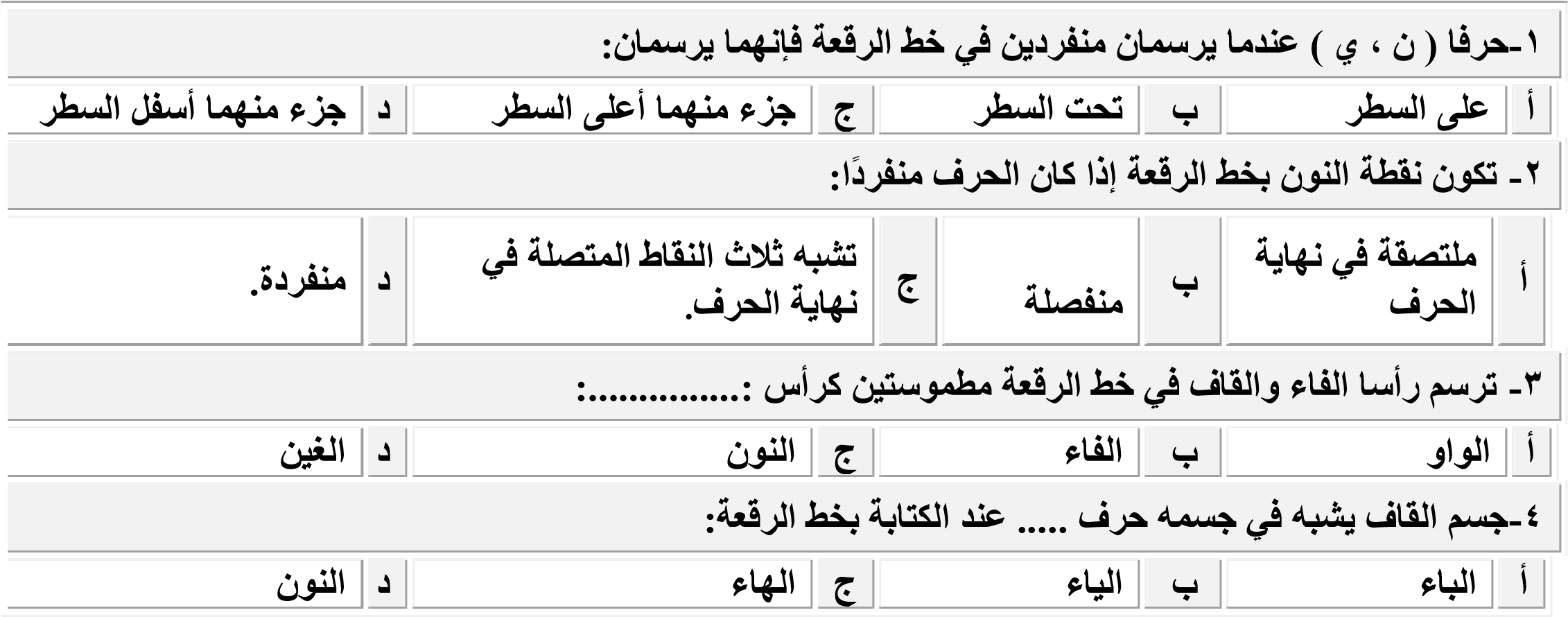 سادسا : الرسم الكتابي : ضع دائرة حول الحرف الذي يمثل الاجابة الصحيحة فيما يل ي سادسا : الرسم الكتابي : ضع دائرة حول الحرف الذي يمثل الاجابة الصحيحة فيما يل ي سادسا : الرسم الكتابي : ضع دائرة حول الحرف الذي يمثل الاجابة الصحيحة فيما يل ي سادسا : الرسم الكتابي : ضع دائرة حول الحرف الذي يمثل الاجابة الصحيحة فيما يل ي سادسا : الرسم الكتابي : ضع دائرة حول الحرف الذي يمثل الاجابة الصحيحة فيما يل ي سادسا : الرسم الكتابي : ضع دائرة حول الحرف الذي يمثل الاجابة الصحيحة فيما يل ي سادسا : الرسم الكتابي : ضع دائرة حول الحرف الذي يمثل الاجابة الصحيحة فيما يل ي  4سادسا : الرسم الكتابي : ضع دائرة حول الحرف الذي يمثل الاجابة الصحيحة فيما يل ي سادسا : الرسم الكتابي : ضع دائرة حول الحرف الذي يمثل الاجابة الصحيحة فيما يل ي سادسا : الرسم الكتابي : ضع دائرة حول الحرف الذي يمثل الاجابة الصحيحة فيما يل ي سادسا : الرسم الكتابي : ضع دائرة حول الحرف الذي يمثل الاجابة الصحيحة فيما يل ي سادسا : الرسم الكتابي : ضع دائرة حول الحرف الذي يمثل الاجابة الصحيحة فيما يل ي سادسا : الرسم الكتابي : ضع دائرة حول الحرف الذي يمثل الاجابة الصحيحة فيما يل ي سادسا : الرسم الكتابي : ضع دائرة حول الحرف الذي يمثل الاجابة الصحيحة فيما يل ي سادسا : الرسم الكتابي : ضع دائرة حول الحرف الذي يمثل الاجابة الصحيحة فيما يل ي  السطر سادسا : الرسم الكتابي : ضع دائرة حول الحرف الذي يمثل الاجابة الصحيحة فيما يل ي سادسا : الرسم الكتابي : ضع دائرة حول الحرف الذي يمثل الاجابة الصحيحة فيما يل ي سادسا : الرسم الكتابي : ضع دائرة حول الحرف الذي يمثل الاجابة الصحيحة فيما يل ي سادسا : الرسم الكتابي : ضع دائرة حول الحرف الذي يمثل الاجابة الصحيحة فيما يل ي سادسا : الرسم الكتابي : ضع دائرة حول الحرف الذي يمثل الاجابة الصحيحة فيما يل ي سادسا : الرسم الكتابي : ضع دائرة حول الحرف الذي يمثل الاجابة الصحيحة فيما يل ي سادسا : الرسم الكتابي : ضع دائرة حول الحرف الذي يمثل الاجابة الصحيحة فيما يل ي سادسا : الرسم الكتابي : ضع دائرة حول الحرف الذي يمثل الاجابة الصحيحة فيما يل ي 